Всероссийская олимпиада школьниковМуниципальный этапЗадания по химии11 классТеоретический турЗадание 11-1 (10 баллов)При нагревании 13,4 г углеводорода А с подкисленным раствором перманганата калия образовалось 6,72 л углекислого газа (н.у.) и 12,2 г вещества B, содержащее 2 атома кислорода, что соответствует 26,23% по массе, и 4,92% водорода. Известно, что вещество А не обесцвечивает бромную воду. Установите строение веществ А и В. Составьте уравнение реакции окисления. (При выполнении задания используйте структурные формулы органических веществ).Система оценивания:Задание 11-2 (8 баллов)При электролизе водного раствора калиевой соли предельной одноосновной карбоновой кислоты в электролизёре с разделённым анодным и катодным пространством продукты анодной реакции имеют массу 21,9 г. При взаимодействии продуктов электролиза с гидроксидом кальция выпадает 30 г осадка. Определите состав исходной соли.Система оценивания:Задание 11-3 (5 баллов)В 100 мл 10% раствора соляной кислоты с плотностью 1,05 г/мл погружена цинковая гранула с диаметром 10 мм. Через некоторое время диаметр гранулы уменьшился на 2 мм. Как изменилась при этом скорость реакции? Рассчитайте объём газа (н.у.), образующегося в результате протекания реакции до конца. Плотность цинка равна 7,133 г/см3.Справочные материалы: формула для расчета объема шарообразной гранулы ;формула для расчета площади поверхности шарообразной гранулы .Система оценивания:Задание 11-4 (12 баллов)Всем известно, что курение вызывает образование раковых клеток практически во всех органах человека. По оценке последних исследований, в сигаретном дыме присутствуют более 7350 различных веществ, из которых не менее 70 имеют канцерогенное влияние на организм человека. В их число входит органическое вещество X1, воздействие которого является причиной изменения хромосом в костном мозге. Как известно, в красном костном мозге протекает процесс гемопоэза – образование новых клеток крови, поэтому любое его повреждение может привести к анемии и уменьшению содержания других компонентов крови.Назовите вещество X1, зная что в его молекуле все шесть атомов углерода соединены делокализованной π-связью.Напишите уравнения реакций, с помощью которых можно осуществить следующие превращения: Х1  Х2  CH3-CH2-COOH  X3  X4  ацетон  нитрил 2-гидрокси-2-метилпропановой кислоты  CH3-C(CH3)OH-COOH  X5  X6  оргстекло     +HCl X7При написании уравнений реакций используйте структурные формулы органических веществ. Назовите вещества Х2, Х3, Х4, Х5, Х6, Х7.Система оценивания:Задание 11-5 (10 баллов)Действие пенного огнетушителя основано на реакции между раствором гидрокарбоната натрия и серной кислотой.Существуют модификации пенного огнетушителя, в которых серная кислота заменена раствором некоторой средней соли.Какие из предложенных солей (NaCl, Na3PO4, ZnCl2, Ва(NO3)2, FeSO4, Fe2(SO4)3, CuSO4) могут быть использованы для этой цели? В подтверждение своих предположений приведите уравнения соответствующих реакций.Только одну из этих солей используют в пенном огнетушителе. Какую? Свой выбор обоснуйте. Приведите уравнение реакции, протекающей при работе пенного огнетушителя, с участием этой соли.Объясните, почему другие соли непригодны для использования в пенных огнетушителях.Система оценивания:ЭКСПЕРИМЕНТАЛЬНОЕ ЗАДАНИЕ(10 баллов)Одной из задач химического анализа является установление состава вещества. Многие соли образуют кристаллогидраты переменного состава. Предложите способ определения числа молекул кристаллизационной воды в формуле кристаллогидрата с помощью следующего оборудования: весы технические электронные (с точностью ±0,01 г), плитка электрическая, чашечка для выпаривания, щипцы тигельные, шпатель. Проведите эксперимент и необходимые расчёты по определению состава соли CuCl2·xH2O. (Рекомендуемая навеска кристаллогидрата ~ 3,00±0,50 г). Система оценивания:Максимальный балл за выполнение всех заданий – 55 балловСодержание верного ответа и указания по оцениванию(допускаются иные формулировки ответа, не искажающие его смысла)Баллы1) Установлен состав вещества В:Продукт окисления вещества А должен содержать атомы углерода ω(С) = 100 - ω(O) - ω(Н) = 100 – 26,23 – 4,92 = 68,85%Молекулярная формула С7Н6О2 является истинной, поскольку содержит 2 атома кислорода и соответствует формуле бензойной кислоты, образующейся при окислении гомологов бензола. 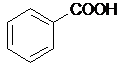 32) Установлен состав вещества А:;  mmПростейшая формула С5Н7 не соответствует условию задачи, т.к. число атомов углерода должно быть больше 7 (следует из природы продукта окисления В), следовательно, предполагаемая истинная формула С10Н14. 33) Предложена структурная формула вещества А:Поскольку вещество А сильно ненасыщенно и не реагирует с бромной водой, а при окислении перманганатом в кислой среде даёт бензойную кислоту и углекислый газ, можно предположить, что оно является гомологом бензола с разветвлённой боковой цепью. Строение исходного вещества А:С6Н5-С(СН3)324) Записано уравнение окисления:5С6Н5-С(СН3)3 + 24КMnO4  + 36Н2SO4  →  5 +15CO2  + + 12К2SO4  + 24MnSO4 + 56H2O 2Все элементы ответа записаны неверно0Максимальный балл за задание10 балловСодержание верного ответа и указания по оцениванию(допускаются иные формулировки ответа, не искажающие его смысла)Баллы1) Определена природа продуктов электролиза раствора соли СnH2n+1COOK на каждом электроде:  Суммарно:2Н2О + 2СnH2n+1COOK  Н2 +2KОH + 2CO2↑ +  С2nH4n+2                                                                                               на катоде                            на аноде22) Указано, что с гидроксидом кальция из продуктов электролиза образует осадок только СО2. Записано уравнение реакции образования осадка карбоната кальция:Са(ОН)2 + СО2 → СаСО3↓ + Н2О13) Найдены количество вещества и масса углеводорода в анолите:, тогда по уравнениям реакций; С2nH4n+2) = ½ ; С2nH4n+2) = 21,9 – 13,2 = 8,7 г24) Определен состав углеводорода:С2nH4n+2) =24n + 4n + 2 = 5828n = 56n = 2, следовательно, углеводород С4Н1024) Определен состав исходной соли:   С2H5COOK1Все элементы ответа записаны неверно0Максимальный балл за задание8 балловСодержание верного ответа и указания по оцениванию(допускаются иные формулировки ответа, не искажающие его смысла)Баллы1) Записано уравнение реакции:Zn + 2HCl = ZnCl2 + H212) Определено количество вещества кислоты:13) Определено количество вещества цинка:14) Произведён расчёт объёма газа.По уравнению реакции на 0,057 моль цинка требуется 0,114 моль кислоты, следовательно, кислота находится в избытке, и объём водорода рассчитываем по цинку15) Количественно показано влияние площади поверхности на скорость гетерогенной реакции.Поскольку скорость гетерогенной реакции прямо пропорциональна площади поверхности твёрдого тела, уменьшение диаметра гранулы приводит к уменьшению скорости реакции в соответствующее число раз:1Все элементы ответа записаны неверноМаксимальный балл за задание5 балловСодержание верного ответа и указания по оцениванию(допускаются иные формулировки ответа, не искажающие его смысла)Баллы1) Названо вещество Х1 - бензол12) Написаны уравнения реакций, согласно схеме превращений:C6H6 +4H2  C6H14,    X1 - бензол , X2 - гексан12) 2C6H14 + 5O2  4CH3-CH2-COOH + 2H2O13) CH3-CH2-COOH + CH3-CHOH-CH3  
 CH3-CH2-COO-CH(CH3)2 + H2O,X3 – изопропиловый эфир пропионовой кислоты14) CH3-CH2-COO-CH(CH3)2 + NaOH → CH3-CH2-COONa + 
+ CH3-CHOH-CH3,   X4 – пропанол-215) 5CH3-CHOH-CH3 +2KMnO4 +3H2SO4→5CH3-CO-CH3 + + K2SO4 +2MnSO4 + 8H2O16) CH3-CO-CH3 + HCN →CH3-C(CH3)OH-CN17) CH3-C(CH3)OH-CN + 2H2O  CH3-C(CH3)OH-COOH + + NH3↑18) CH3-C(CH3)OH-COOHCH2=C(CH3)-COOH + H2O,X5 – метилпропеновая (метакриловая) кислота19) CH2=C(CH3)-COOH + CH3OH  CH2=C(CH3)-COOCH3+ + H2O,   X6 -метилметакрилат110)                                                  CH3 nCH2=C(CH3)-COO-CH3     CH2-C                                                        C                                                   O      O     n                                                   CH3111) CH2=C(CH3)-COO-CH3+ HCl→CH2Cl-CH(CH3)-COOH,(присоединение против правила Марковникова)X7 - 2-метил, 3-хлорпропановая кислота1Все элементы ответа записаны неверно0Максимальный балл за задание12 балловСодержание верного ответа и указания по оцениванию(допускаются иные формулировки ответа, не искажающие его смысла)Баллы1) За предположение, что соль должна подвергаться гидролизу по катиону с образованием кислоты (по 0,5 балла за каждую соль): ZnCl2, FeSO4, Fe2(SO4)3, CuSO412) За уравнения гидролиза солей – по 1 баллу за каждое уравнение:ZnCl2 + Н2О = Zn(OH)Cl + HCl2FeSO4 + 2Н2О = (FeOH)2SO4 + H2SO4Fe2(SO4)3 + 2Н2О = 2Fe(OH)SO4 + H2SO42CuSO4 + 2Н2О = (CuOH)2SO4 + H2SO4(Достаточно уравнения гидролиза по I ступени.Учитываются уравнения гидролиза в ионном виде).43) За предположение о применении в огнетушителях раствора Fe2(SO4)3 с объяснением с позиции совместного гидролиза14) За уравнение совместного гидролиза:6NaHCO3 + Fe2(SO4)3 = 2Fe(OH)3↓ + 6CO2↑ +3Na2SO4Fe(OH)3 - аморфное вещество, повышающее стойкость пены.14. За объяснение непригодности для этой цели растворов солей ZnCl2, FeSO4, CuSO4 с написанием уравнений образования кристаллических осадков карбонатов цинка, железа(II) и меди(II).2NaHCO3 + ZnCl2 = 2NaCl + ZnCO3↓ + CO2↑ + Н2О2NaHCO3 + FeSO4 = Na2SO4+ FeCO3↓ + CO2↑ + Н2О2NaHCO3 + CuSO4 = Na2SO4+ CuCO3↓ + CO2↑ + Н2О(Возможно образование основных солей)3Все элементы ответа записаны неверно0 балловВсего10 балловСодержание верного ответа и указания по оцениванию(допускаются иные формулировки ответа, не искажающие его смысла)Баллы1. За предложение схемы определения кристаллизационной воды:А) Определить массу чашечки для выпаривания (m1).Б) Взять навеску кристаллогидрата около 3 г в чашечку для выпаривания (m2).В) Провести обезвоживание соли при периодическом помешивании до постоянной массы (цвет соли изменяется на коричневый).Г) Определить массу чашечки с безводной солью (m3). 42. За проведения расчёта по экспериментальным результатам:А) Масса навески кристаллогидрата до высушивания mКР = m2 - m1Б) Масса навески безводной солиmБЕЗВ = m3 - m1В) Масса кристаллизационной водыmВОДЫ = mКР - mБЕЗВГ) Определение количества вещества безводной солиД) Определение количества вещества кристаллизационной водыЕ) Установление числа молекул кристаллизационной воды в формуле кристаллогидрата6Все элементы ответа записаны неверно0 балловВсего10 баллов